ИНФОРМАЦИЯ ДЛЯ РОДИТЕЛЕЙ     Уважаем​ые родители! Для того чтобы Вы всегда были спокойны за своего ребенка, и он чувствовал себя уверенно на дороге, советуем Вам:- напоминайте основные Правила дорожного движения своему ребенку каждый день;- учите его ориентироваться в сложной и быстро меняющейся дорожной обстановке, быть осторожным и внимательным на дороге, переходить дорогу только по пешеходным переходам и на зеленый сигнал светофора;- сами никогда не нарушайте Правила дорожного движения, помните, на Вас смотрят дети.Пусть строгое соблюдение Правил дорожного движения Вами и Вашими детьми будет залогом безопасности!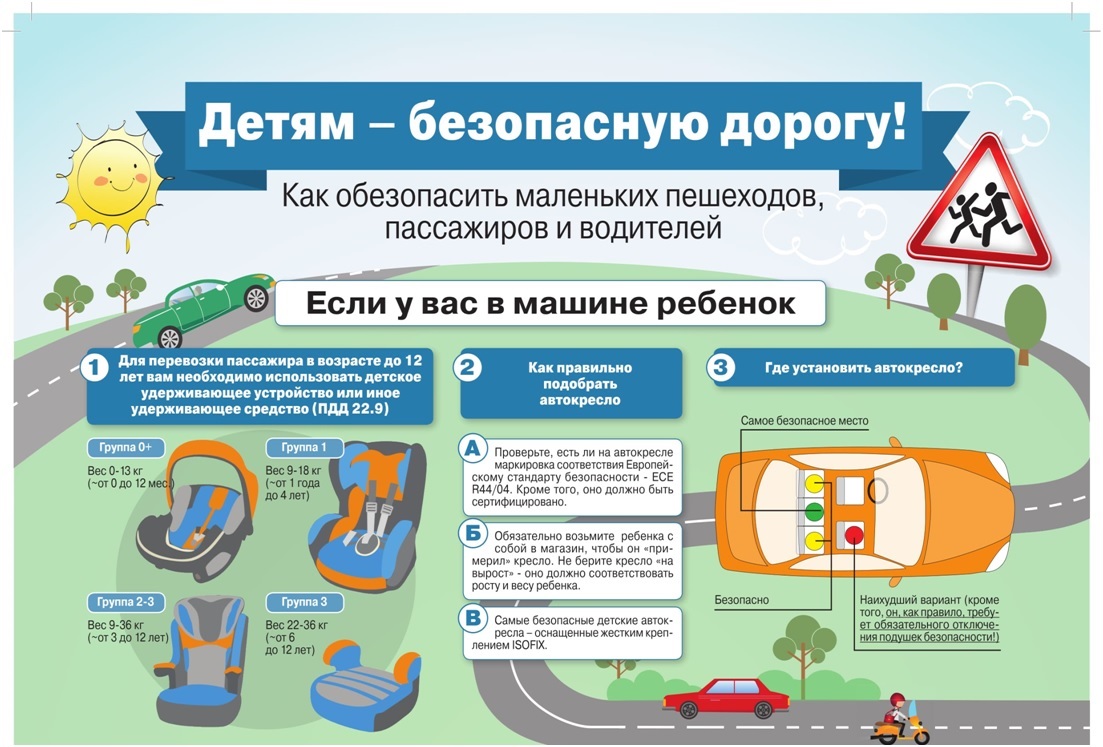 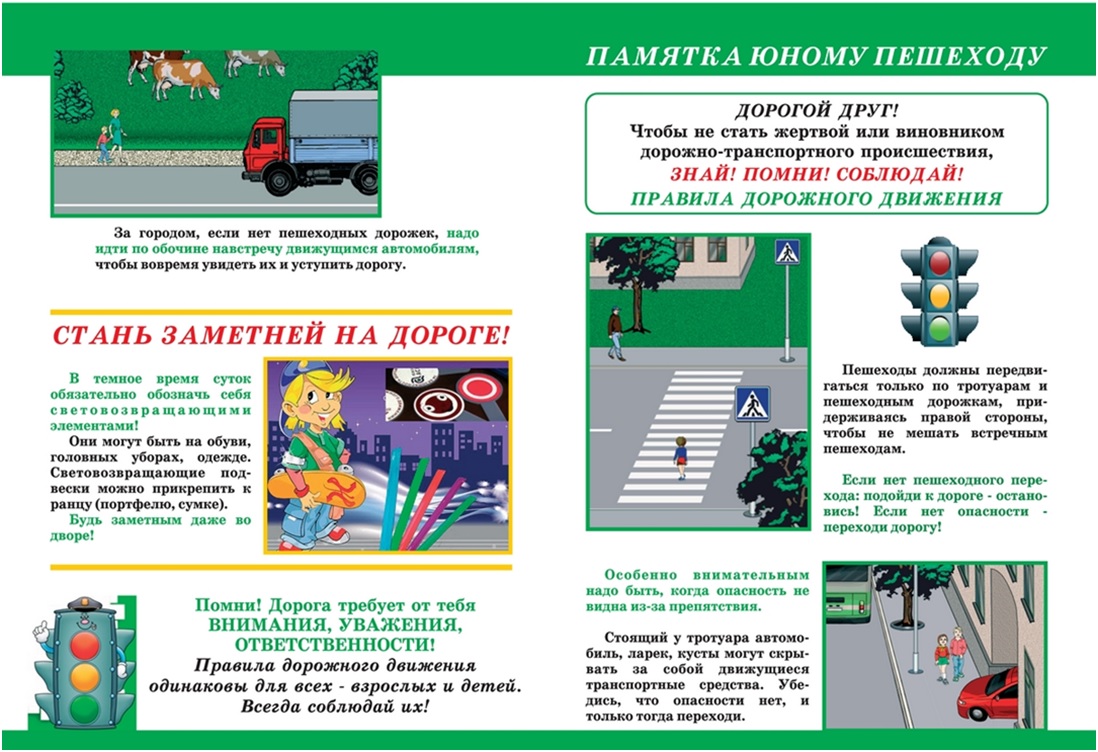 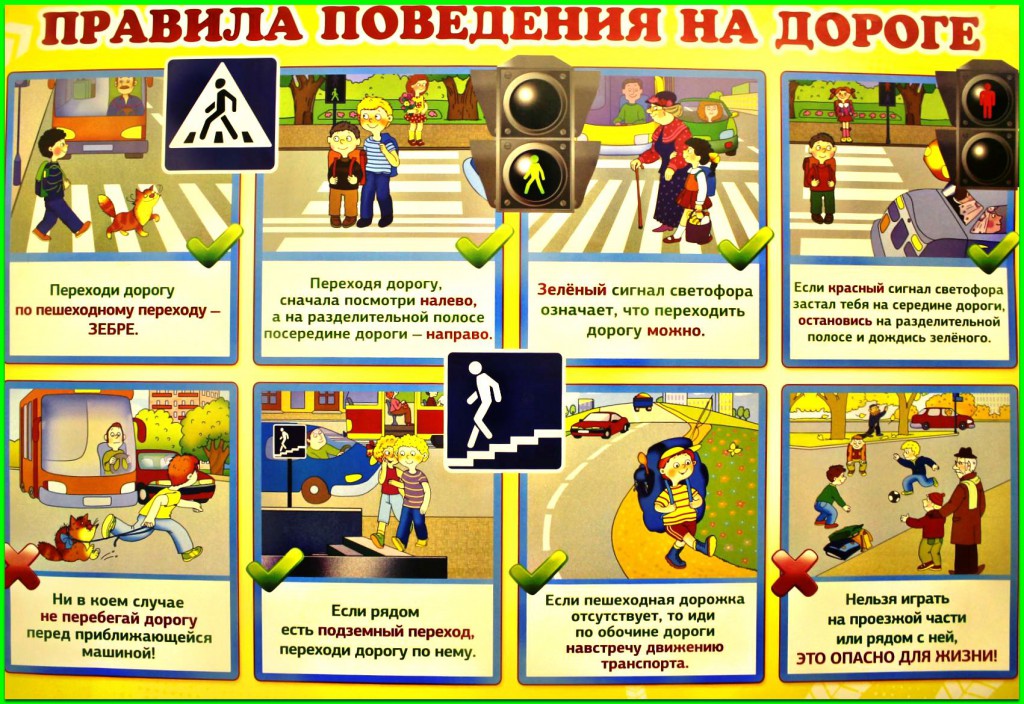 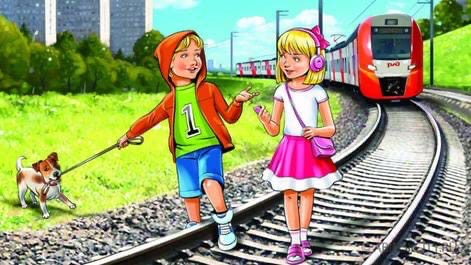 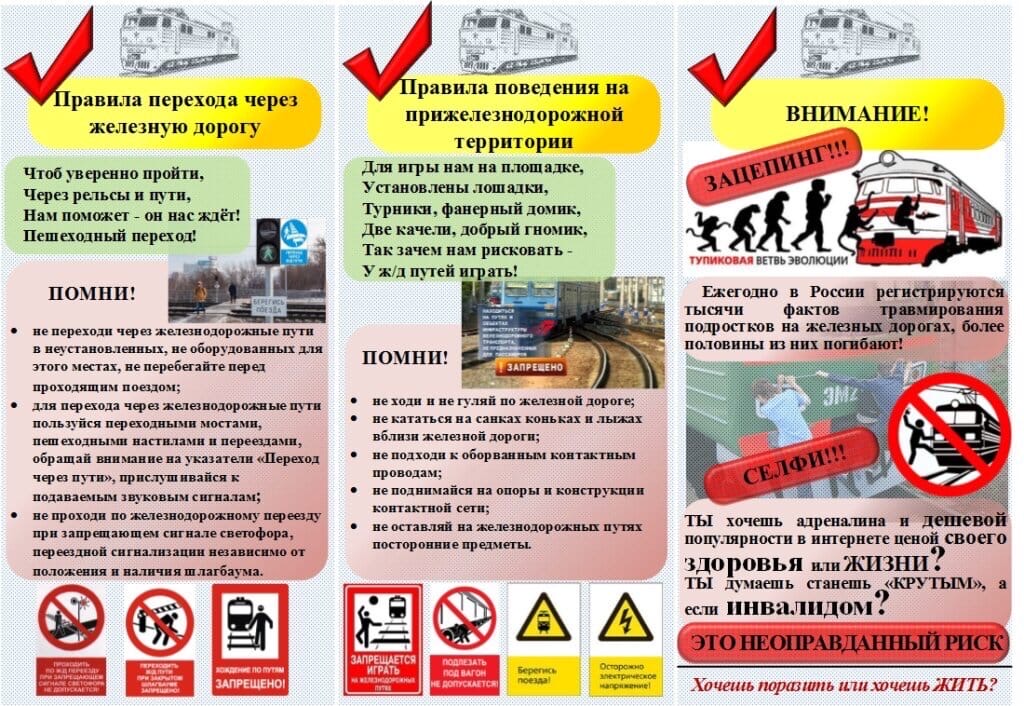 